 Progression in identification and classification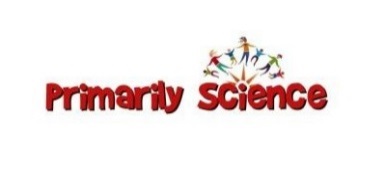 © Primarily Science 2013Early Years Foundation StageKey Stage 1Lower Key Stage 2Upper Key Stage 2-use all senses to match and sort things as appropriate-match things that are the same-sort and group a collection of things with differing observable features in their own way/s-find things that are similar and describe the similarities (and spot any differences)-Identify things that are different and describe the differences (and spot any similarities)-talk about their choices- identifying and classifying-compare observable and behavioural features of living things, materials and objects-sort and group in own way using both  observable and behavioural features even when differences are slight-answer simple yes/no questions about a mystery object they have chosen-sort into two groups in which one group has a feature and the other doesn’t-once they have  decided sorting criteria explain where further additional items could be placed-use simple Venn diagrams to help sort things and record the groupings- gathering, recording, classifying and presenting data in a variety of ways to help in answering questions-use Carroll and Venn diagrams to help sort things and record the groupings, sometimes re-sorting using different criteria-make simple branching data bases/ classification keys to for a few (3-6) things with easily observable differences and that I can name -use simple classification keys/ branching data bases   to identify unknown items that have easily observable differences in their features-carry out simple tests and sort and group based on the evidence of the results found.-recording data and results of increasing complexity using scientific diagrams and labels, classification keys, tables, scatter graphs, bar and line graphs.-be aware of the term kingdom and know that most scientists classify things into five kingdoms.-through direct observations where possible classify animals into vertebrates and invertebrates.-make keys and branching databases with 4 or more items-evaluate how well keys and databases work and make changes to  improve  them-explain why it is important to classify and why it is useful to scientists- plan what to test, how to test and collect evidence in order to classify 